РАЗВИТИЕ ВНИМАНИЯ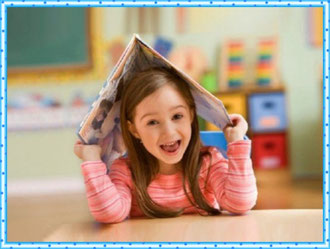      Внимание – это умение целенаправленно сосредоточиться на данной информации или деятельности на определённое время. Так как у дошкольников преобладает непроизвольное внимание (т.е. малыш внимателен только тогда, когда ему это близко и интересно), задача взрослых - помочь малышу развить и научиться управлять своим вниманием. Занимаясь с ребёнком, нужно заинтересовывать его, заряжать своим энтузиазмом, подбадривать и поощрять.Прятки с книжкой
 Возьмите книжку, где, например, на последней страничке нарисован лягушонок. Скажите ребёнку: «Я видела, как лягушонок спрятался в этой книжке. Давай его найдём». Малышу надо будет перелистывать страничку за страничкой, чтобы отыскать лягушонка.
Игрушка в носочке
 Приготовьте 3 разных детских носочка и маленькую игрушку (машинку, игрушку от киндер-сюрприза, колокольчик, маленький мячик и т.п.). Положите при ребёнке в один из носочков игрушку, возьмите носки в руку, покрутите ими, остановитесь и предложите малышу угадать, в каком носке игрушка.
Где игрушка?
 Поставьте перед ребёнком несколько стаканчиков вверх дном. Покажите малышу маленький шарик. Приподнимите один стакан и закатите под него шарик, потом извлеките его из-под стакана и закатите шарик под другой стакан. Проделайте такие манипуляции несколько раз, а затем спросите, под каким стаканом шарик.
Кого ты видел?
 Положите за собой несколько игрушек. Пока малыш не видит – возьмите одну из игрушек в руки, быстро покажите её малышу и спрячьте. Спросите малыша, видел ли он кого-нибудь. Затем так же неожиданно и быстро покажите другую игрушку (можно не полностью, а только голову или половинку туловища).
Картинка - игрушка
 Приготовьте предметные картинки игрушек и такие же игрушки. Покажите малышу изображение, например, кубика и попросите найти среди игрушек кубик; потом покажите нарисованную куклу и попросите ребёнка найти куклу. Можно усложнять задание, выставляя перед ребёнком кубики разных цветов, а ему надо найти именно жёлтый (как на картинке) и т.д.
Два задания
 Давайте ребёнку сразу два задания, которые ему предстоит выполнить: «Хлопни в ладоши, а затем положи руки на голову». Постепенно задания можно усложнять, а их количество увеличивать. Например: «Зайчика расположи рядом с машиной, а котёнка – рядом с самолётом» и т.п.
Бабочка – зайчик
 Вы попеременно говорите то «бабочка», то «зайчик». Ребёнок должен прислушиваться к вашим командам и когда он услышит: «Зайчик», - прыгать на месте, а при слове «бабочка» - махать крыльями.
Найди отличия
 Предложите ребёнку сравнить две картинки, имеющие 2-5 явных отличия. Пусть покажет на них пальчиком и постарается озвучить, например: тут мячик, а тут кубик; тут большая пирамидка, а тут маленькая и т.д. Так же можно предложить ребёнку сравнить две игрушки: один зайчик большой, белый, с бантиком на ушке, в лапках – морковка, а другой зайчик – маленький, серого цвета, в шапочке, в лапках ничего нет.
Найди все кубики
 Пока ребёнок не видит, разложите в разных местах квартиры пластмассовые кубики (можно определённого цвета). Ребёнку нужно пройти с вами по квартире и отыскать все кубики.
Найди всех котят
 Положите перед ребёнком лист бумаги, на котором нарисованы котятки и щенята. Предложите малышу найти только котят и нарисовать вокруг каждого круг (т.е. коврик).
Поиски с карточками
 Приготовьте карточки с изображением предметов, которые есть у вас в квартире: стол, шкаф, коробка, кукла, холодильник, кастрюля и т.п. Ребёнку нужно идти по квартире, находить предмет, изображенный на картинке и класть карточку на предмет.
Одинаковые рыбки
 Нарисуйте на альбомном листе 10 рыбок. У каждой рыбки должна быть пара - похожая на неё рыбка. Ребёнку нужно найти пары похожих рыбок, дети чуть старше пусть соединят их линией.
Контуры
 Подберите изображения различных предметов, вырежьте их и обведите на бумаге их контуры. Предложите ребёнку правильно соотнести конур и предмет. Предметы должны иметь характерные силуэты: ёлочка, зайчик, белка, домик, бабочка и т.п.
Картинки по порядку
 Нужны парные картинки. Вы выкладываете перед ребёнком, например, изображение слона, грибочка и лестницы и предлагаете ребёнку выложить картинки в точно такой же последовательности.
Три куклы
 Расположите перед ребёнком трёх кукол. Каждая из них чем-то отличается от других. Попросите ребёнка показать самую большую куклу; куклу с чёрными волосами; куклу в зелёном платье; куклу с бантиком на голове и в красном платье и т.д.
Геометрические узоры
 У ребёнка и у вас по 3 круга, 3 квадрата и 3 треугольника. Вы кладёте круг, ребёнок повторяет за вами, вы кладёте справа квадрат – ребёнок повторяет за вами, вы кладёте сверху квадрата – треугольник – ребёнок повторяет за вами, вы кладёте снизу круга треугольник и т.д.
Фигуры из кубиков
 Выложите три кубика в ряд и предложите ребёнку сделать то же самое. Затем можно построить башенку из двух кубиков или создать из пяти кубиков крестик – пусть малыш повторит и т.д.
Лабиринты
 Детям очень нравятся проходить лабиринты. Нарисуйте сами или подберите в книге простой лабиринт и предложите пройтись по дорожке.Сказочное внимание
 Покажите ребёнку кукольный театр, например по сказке « Теремок». В конце, выложите перед ребёнком всех героев этой сказки: мышку, лягушку, зайку, лису, волка, медведя и добавьте любой посторонний персонаж, который не присутствовал в этой сказке, например, кошку. Ребёнку нужно определить, какого героя не было в этой сказке. Можно, наоборот, не добавлять, а убрать одного из героев, например, волка и спросить ребёнка, кого не хватает.
